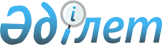 Қарасай аудандық мәслихатының 2022 жылғы 26 желтоқсандағы №31-3 "Қарасай ауданының 2023-2025 жылдарға арналған бюджеті туралы" шешіміне өзгерістер енгізу туралыАлматы облысы Қарасай аудандық мәслихатының 2023 жылғы 9 қарашадағы № 9-4 шешімі
      Қарасай аудандық мәслихаты ШЕШТІ:
      1. Қарасай ауданы мәслихатының "Қарасай ауданының 2023-2025 жылдарға арналған бюджеті туралы" 2022 жылғы 26 желтоқсандағы № 31-3 шешіміне келесі өзгерістер енгізілсін:
      көрсетілген шешімінің 1-тармағы жаңа редакцияда жариялансын:
       "1. 2023-2025 жылдарға арналған аудандық бюджет тиісінше осы шешімнің 1, 2, 3-қосымшаларына сәйкес, оның ішінде 2023 жылға келесі көлемдерде бекітілсін:
      1) кірістер 38 895 984 мың теңге, оның ішінде:
      салықтық түсімдер 27 218 424 мың теңге;
      салықтық емес түсімдер 23 438 мың теңге; 
      негізгі капиталды сатудан түсетін түсімдер 1 457 473 мың теңге;
      трансферттер түсімі 10 196 649 мың теңге;
      2) шығындар 39 291 654 мың теңге;
      3) таза бюджеттік кредиттеу 53 731 мың теңге, оның ішінде:
      бюджеттік кредиттер 155 250 мың теңге; 
      бюджеттік кредиттерді өтеу 101 519 мың теңге;
      4) қаржы активтерімен операциялар бойынша сальдо 0 теңге, оның ішінде:
      қаржы активтерін сатып алу 0 теңге;
      мемлекеттік қаржы активтерін сатудан түсетін түсімдер 0 теңге;
      5) бюджет тапшылығы (профициті) (-) 449 401 мың теңге;
      6) бюджет тапшылығын қаржыландыру (профицитін пайдалану) 449 401 мың теңге, оның ішінде:
      қарыздар түсімі 155 250 мың теңге;
      қарыздарды өтеу 209 079 мың теңге;
      бюджет қаражатының пайдаланылатын қалдықтары 503 230 мың теңге.".
      2. Көрсетілген шешімнің 1-қосымшасы осы шешімнің қосымшасына сәйкес жаңа редакцияда баяндалсын.
      3. Осы шешім 2023 жылдың 1 қаңтарынан бастап қолданысқа енгізіледі. 2023 жылға арналған Қарасай ауданының бюджеті
					© 2012. Қазақстан Республикасы Әділет министрлігінің «Қазақстан Республикасының Заңнама және құқықтық ақпарат институты» ШЖҚ РМК
				
      Қарасай аудандық мәслихатының төрағасы 

Б. Айнабеков
Қарасай аудандық мәслихатының 2023 жылғы "09"қараша №9-4 шешіміне қосымшаҚарасай аудандық мәслихатының 2022 жылғы 26 желтоқсандағы № 31-3 шешіміне қосымша
СанатыАтауы
СанатыАтауы
СанатыАтауы
СанатыАтауы
Сомасы
(мың теңге)
Сыныбы
Сыныбы
Сыныбы
Сомасы
(мың теңге)
Ішкі сыныбы
Ішкі сыныбы
Сомасы
(мың теңге)
I. Кiрiстер
38 895 984
1
Салықтық түсiмдер
27 218 424
01
Табыс салығы
8 633 091
1
Корпоративтік табыс салығы
8 139 213
2
Жекек табыс салығы
493 878
03
Әлеуметтік салық
457 722
1
Әлеуметтік салық
457 722
04
Меншiкке салынатын салықтар
2 016 600
1
Мүлiкке салынатын салықтар
2 016 600
05
Тауарларға, жұмыстарға және қызметтерге салынатын iшкi салықтар
15 455 931
2
Акциздер
15 359 838
4
Кәсiпкерлiк және кәсiби қызметтi жүргiзгенi үшiн алынатын алымдар
96 093
08
Заңдық маңызы бар әрекеттерді жасағаны және (немесе) оған уәкілеттігі бар мемлекеттік органдар немесе лауазымды адамдар құжаттар бергені үшін алынатын міндетті төлемдер
655 080
1
Мемлекеттiк баж
655 080
2
Салықтық емес түсiмдер
23 438
01
Мемлекеттік меншіктен түсетін кірістер
23 172
5
Мемлекет меншiгiндегi мүлiктi жалға беруден түсетiн кiрiстер
22 947
7
Мемлекеттік бюджеттен берілген кредиттер бойынша сыйақылар
225
03
Мемлекеттік бюджеттен қаржыландырылатын мемлекеттік мекемелер ұйымдастыратын мемлекеттік сатып алуды өткізуден түсетін ақша түсімдері
266
1
Мемлекеттік бюджеттен қаржыландырылатын мемлекеттік мекемелер ұйымдастыратын мемлекеттік сатып алуды өткізуден түсетін ақша түсімдері
266
3
Негiзгi капиталды сатудан түсетiн түсiмдер
1 457 473
01
Мемлекеттік мекемелерге бекітілген мемлекеттік мүлікті сату
812 473
1
Мемлекеттік мекемелерге бекітілген мемлекеттік мүлікті сату
812 473
03
Жерді және материалдық емес активтерді сату
645 000
1
Жерді сату
645 000
4
Трансферттердің түсімдері
10 196 649
01
Төмен тұрған мемлекеттiк басқару органдарынан трансферттер 
3 595 019
3
Аудандық маңызы бар қалалардың, ауылдардың, кенттердің, ауылдық округтардың бюджеттерінен трансферттер
3 595 019
02
Мемлекеттiк басқарудың жоғары тұрған органдарынан түсетiн трансферттер
6 601 630
2
Облыстық бюджеттен түсетiн трансферттер
6 601 630
Функционалдық топ
Функционалдық топ
Функционалдық топ
Функционалдық топ
Функционалдық топ
Сомасы
(мың теңге)
Кiшi функция
Кiшi функция
Кiшi функция
Кiшi функция
Сомасы
(мың теңге)
Бағдарлама әкiмшiлiгi
Бағдарлама әкiмшiлiгi
Бағдарлама әкiмшiлiгi
Сомасы
(мың теңге)
Бағдарлама
Бағдарлама
Сомасы
(мың теңге)
Атауы
Сомасы
(мың теңге)
 II. Шығындар
39 291 654
01
Жалпы сипаттағы мемлекеттiк көрсетілетін қызметтер 
1 848 276
1
Мемлекеттiк басқарудың жалпы функцияларын орындайтын өкiлдi, атқарушы және басқа органдар
767 072
112
Аудан (облыстық маңызы бар қала) мәслихатының аппараты
48 136
001
Аудан (облыстық маңызы бар қала) мәслихатының қызметiн қамтамасыз ету жөніндегі қызметтер
48 136
122
Аудан (облыстық маңызы бар қала) әкiмiнiң аппараты
718 936
001
Аудан (облыстық маңызы бар қала) әкiмiнiң қызметiн қамтамасыз ету жөніндегі қызметтер
325 735
003
Мемлекеттiк органның күрделі шығыстары
3 260
113
Төмен тұрған бюджеттерге берілетін нысаналы ағымдағы трнасферттер
389 941
2
Қаржылық қызмет
274 466
459
Ауданның (облыстық маңызы бар қаланың) экономика және қаржы бөлiмi
274 466
003
Салық салу мақсатында мүлікті бағалауды жүргізу
10 494
010
Жекешелендіру, коммуналдық меншікті басқару, жекешелендіруден кейінгі қызмет және осыған байланысты дауларды реттеу
3 641
028
Коммуналдық меншікке мүлікті сатып алу
260 331
9
Жалпы сипаттағы өзге де мемлекеттік қызметтер
806 738
454
Ауданның (облыстық маңызы бар қаланың) кәсіпкерлік және ауыл шаруашылығы бөлімі
14 898
001
Жергілікті деңгейде кәсіпкерлікті және ауыл шаруашылығын дамыту саласындағы мемлекеттік саясатты іске асыру жөніндегі қызметтер
12 581
007
Мемлекеттік органның күрделі шығыстары
2 317
459
Ауданның (облыстық маңызы бар қаланың) экономика және қаржы бөлiмi
85 247
001
Ауданның (облыстық маңызы бар қаланың) экономикалық саясатын қалыптастыру мен дамыту, мемлекеттік жоспарлау, бюджеттік атқару және коммуналдық меншігін басқару саласындағы мемлекеттік саясатты іске асыру жөніндегі қызметтер
83 701
015
Мемлекеттiк органның күрделі шығыстары
1 546
492
Ауданның (облыстық маңызы бар қаланың) тұрғын үй коммуналдық шаруашылығы, жолаушылар көлігі, автомобиль жолдары және тұрғын үй инспекциясы бөлiмi
706 593
001
Жергілікті деңгейде тұрғын үй- коммуналдық шаруашылық, жолаушылар көлігі, автомобиль жолдары және тұрғын үй инспекциясы саласындағы мемлекеттік саясатты іске асыру жөніндегі қызметтер
64 068
113
Төменгі тұрған бюджеттерге берілетін нысаналы ағымдағы трансферттер
642 525
02
Қорғаныс
18 302
1
Әскери мұқтаждар
14 994
122
Аудан (облыстық маңызы бар қала) әкiмiнiң аппараты
14 994
005
Жалпыға бiрдей әскери мiндетті атқару шеңберіндегі іс-шаралар
14 994
2
Төтенше жағдайлар жөніндегі жұмыстарды ұйымдастыру
3 308
122
Аудан (облыстық маңызы бар қала) әкiмiнiң аппараты
3 308
007
Аудандық (қалалық) ауқымдағы дала өрттерінің, сондай-ақ мемлекеттік өртке қарсы қызмет органдары құрылмаған елді мекендерде өрттердің алдын алу және оларды сөндіру жөніндегі іс-шаралар
3 308
03
Қоғамдық тәртіп, қауіпсіздік, құқықтық, сот, қылмыстық-атқару қызметі 
156 782
1
Құқық қорғау қызметі
96 690
472
Ауданның (облыстық маңызы бар қаланың) құрылыс, сәулет және қала құрылыс бөлімі
96 690
066
Қоғамдық тәртіп пен қауіпсіздік объектілерін салу
96 690
9
Қоғамдық тәртіп және қауіпсіздік саласындағы басқа да қызметтер
60 092
485
Ауданның (облыстық маңызы бар қаланың) жолаушылар көлігі және автомобиль жолдары бөлімі
34 541
021
Елдi мекендерде жол қозғалысы қауіпсіздігін қамтамасыз ету
34 541
492
Ауданның (облыстық маңызы бар қаланың) тұрғын үй коммуналдық шаруашылығы, жолаушылар көлігі, автомобиль жолдары және тұрғын үй инспекциясы бөлiмi
25 551
021
Елдi мекендерде жол қозғалысы қауіпсіздігін қамтамасыз ету
25 551
06
Әлеуметтiк көмек және әлеуметтiк қамсыздандыру
3 791 451
1
Әлеуметтiк қамсыздандыру
1 084 126
451
Ауданның (облыстық маңызы бар қаланың) жұмыспен қамту және әлеуметтiк бағдарламалар бөлiмi
1 084 126
005
Мемлекеттiк атаулы әлеуметтiк көмек
1 084 126
2
Әлеуметтiк көмек
2 509 961
451
Ауданның (облыстық маңызы бар қаланың) жұмыспен қамту және әлеуметтiк бағдарламалар бөлiмi
2 509 961
002
Жұмыспен қамту бағдарламасы
750 520
004
Ауылдық жерлерде тұратын денсаулық сақтау, білім беру, әлеуметтік қамтамасыз ету, мәдениет, спорт және ветеринар мамандарына отын сатып алуға Қазақстан Республикасының заңнамасына сәйкес әлеуметтік көмек көрсету
86 544
006
Тұрғын үйге көмек көрсету
51
007
Жергiлiктi өкiлеттi органдардың шешiмi бойынша мұқтаж азаматтардың жекелеген топтарына әлеуметтiк көмек 
246 357
010
Үйден тәрбиеленіп оқытылатын мүгедектігі бар балаларды материалдық қамтамасыз ету
14 100
014
Мұқтаж азаматтарға үйде әлеуметтiк көмек көрсету
201 812
017
Оңалтудың жеке бағдарламасына сәйкес мұқтаж мүгедекігі бар адамдарды протездік-ортопедиялық көмек, сурдотехникалық құралдар, тифлотехникалық құралдар, санаторий-курорттық емделу, міндетті гигиеналық құралдармен қамтамасыз ету, арнаулы жүріп-тұру құралдары, жеке көмекшінің және есту бойынша мүгедектігі бар адамдарға қолмен көрсететін тіл маманының қызметтері мен қамтамасыз ету
1 152 415
023
Жұмыспен қамту орталықтарының қызметін қамтамасыз ету
58 162
9
Әлеуметтiк көмек және әлеуметтiк қамтамасыз ету салаларындағы өзге де қызметтер
197 364
451
Ауданның (облыстық маңызы бар қаланың) жұмыспен қамту және әлеуметтiк бағдарламалар бөлiмi
167 364
001
Жергiлiктi деңгейде халық үшін әлеуметтік бағдарламаларды жұмыспен қамтуды қамтамасыз етуді iске асыру саласындағы мемлекеттiк саясатты iске асыру жөнiндегi қызметтер
71 740
011
Жәрдемақыларды және басқа да әлеуметтiк төлемдердi есептеу, төлеу мен жеткiзу бойынша қызметтерге ақы төлеу
7 952
028
Күш көрсету немесе күш көрсету қаупі салдарынан қиын жағдайларға тап болған тәуекелдер тобындағы адамдарға қызметтер
66 800
050
Қазақстан Республикасында мүгедектігі бар адамдардың құқықтарын қамтамасыз етуге және өмір сүру сапасын жақсарту 
20 872
487
Ауданның (облыстық маңызы бар қаланың) тұрғын үй - коммуналдық шаруашылық және тұрғын үй инспекциясы бөлiмi
13 442
094
Әлеуметтік көмек ретінде тұрғын үй сертификаттарын беру
13 442
492
Ауданның (облыстық маңызы бар қаланың) тұрғын үй коммуналдық шаруашылығы, жолаушылар көлігі, автомобиль жолдары және тұрғын үй инспекциясы бөлiмi
16 558
094
Әлеуметтік көмек ретінде тұрғын үй сертификаттарын беру
16 558
07
Тұрғын үй - коммуналдық шаруашылық
8 669 766
1
Тұрғын үй шаруашылығы
6 452 038
463
Ауданның (облыстық маңызы бар қаланың) жер қатынастары бөлiмi
719 849
016
Мемлекет мұқтажы үшін жер учаскелерін алу
719 849
472
Ауданның (облыстық маңызы бар қаланың) құрылыс, сәулет және қала құрылыс бөлімі
2 032 343
003
Коммуналдық тұрғын үй қорының тұрғын үйін жобалау және (немесе) салу, реконструкциялау
60 456
004
Инженерлік- коммуникациялық инфрақұрылымды жобалау, дамыту және (немесе) жайластыру
1 683 887
098
Коммуналдық тұрғын үй қорының тұрғын үйлерін сатып алу
288 000
477
Ауданның (облыстық маңызы бар қаланың) ауыл шаруашылығы мен жер қатынастары бөлiмi
3 311 206
016
Мемлекет мұқтажы үшін жер учаскелерін алу
3 311 206
487
Ауданның (облыстық маңызы бар қаланың) тұрғын үй-коммуналдық шаруашылық және тұрғын үй инспекциясы бөлімі
385 883
001
Тұрғын үй-коммуналдық шаруашылық және тұрғын үй қоры саласында жергілікті деңгейде мемлекеттік саясатты іске асыру бойынша қызметтер
17 511
005
Мемлекеттік тұрғын үй қорын сақтауды ұйымдастыру
186
113
Төменгі тұрған бюджеттерге берілетін нысаналы ағымдағы трансферттер
368 186
492
Ауданның (облыстық маңызы бар қаланың) тұрғын үй коммуналдық шаруашылығы, жолаушылар көлігі, автомобиль жолдары және тұрғын үй инспекциясы бөлiмi
2 757
003
Мемлекеттік тұрғын үй қорын сақтауды ұйымдастыру
2 757
2
Коммуналдық шаруашылық
915 812
472
Ауданның (облыстық маңызы бар қаланың) құрылыс, сәулет және қала құрылыс бөлімі
103 084
005
Коммуналдық шаруашылығын дамыту
103 084
487
Ауданның (облыстық маңызы бар қаланың) тұрғын үй-коммуналдық шаруашылық және тұрғын үй инспекциясы бөлімі
389 111
016
Сумен жабдықтау және су бұру жүйесінің жұмыс істеуі
70 912
018
Қаланы және елді мекендерді абаттандыруды дамыту
20 697
026
Ауданның (облыстық маңызы бар қаланың) коммуналдық меншігіндегі жылу желілерін пайдалануды ұйымдастыру
94 818
027
Ауданның (облыстық маңызы бар қаланың) коммуналдық меншігіндегі газ жүйелерін пайдалануды ұйымдастыру
2 760
029
Сумен жабдықтау және су бұру жүйелерін дамыту
199 924
492
Ауданның (облыстық маңызы бар қаланың) тұрғын үй коммуналдық шаруашылығы, жолаушылар көлігі, автомобиль жолдары және тұрғын үй инспекциясы бөлiмi
423 617
012
Сумен жабдықтау және су бұру жүйесінің жұмыс істеуі
39 750
029
Сумен жабдықтау және су бұру жүйелерін дамыту
383 867
3
Елді-мекендерді көркейту
1 301 916
487
Ауданның (облыстық маңызы бар қаланың) тұрғын үй-коммуналдық шаруашылық және тұрғын үй инспекциясы бөлімі
320 048
025
Елді мекендердегі көшелерді жарықтандыру
33 944
030
Елдi мекендердi абаттандыру және көгалдандыру
286 104
492
Ауданның (облыстық маңызы бар қаланың) тұрғын үй коммуналдық шаруашылығы, жолаушылар көлігі, автомобиль жолдары және тұрғын үй инспекциясы бөлiмi
981 868
015
Елді мекендердегі көшелерді жарықтандыру
149 174
018
Елдi мекендердi абаттандыру және көгалдандыру
832 694
08
Мәдениет, спорт, туризм және ақпараттық кеңiстiк 
713 881
1
Мәдениет саласындағы қызмет
383 693
457
Ауданның (облыстық маңызы бар қаланың) мәдениет, тілдерді дамыту, дене шынықтыру және спорт бөлімі
61 227
003
Мәдени-демалыс жұмысын қолдау
61 227
472
Ауданның (облыстық маңызы бар қаланың) құрылыс, сәулет және қала құрылыс бөлімі
26 010
011
Мәдени обьектілерін дамыту
26 010
819
Ауданның (облыстық маңызы бар қаланың) ішкі саясат, мәдениет, тілдерді дамыту және спорт бөлiмi
296 456
009
Мәдени-демалыс жұмысын қолдау
296 456
2
Спорт
113 037
457
Ауданның (облыстық маңызы бар қаланың) мәдениет, тілдерді дамыту, дене шынықтыру және спорт бөлімі
21 165
008
Ұлттық және бұқаралық спорт түрлерін дамыту
15 888
009
Аудандық (облыстық маңызы бар қалалық) деңгейде спорттық жарыстар өткiзу
1 370
010
Әртүрлі спорт түрлері бойынша аудан (облыстық маңызы бар қала) құрама командаларының мүшелерін дайындау және олардың облыстық спорт жарыстарына қатысуы
3 907
819
Ауданның (облыстық маңызы бар қаланың) ішкі саясат, мәдениет, тілдерді дамыту және спорт бөлiмi
91 872
006
Ұлттық және бұқаралық спорт түрлерін дамыту
80 246
014
Аудандық (облыстық маңызы бар қалалық) деңгейде спорттық жарыстар өткiзу
1 880
015
Әртүрлі спорт түрлері бойынша аудан (облыстық маңызы бар қала) құрама командаларының мүшелерін дайындау және олардың облыстық спорт жарыстарына қатысуы
9 746
3
Ақпараттық кеңiстiк
169 482
456
Ауданның (облыстық маңызы бар қаланың) ішкі саясат бөлімі
18 717
002
Мемлекеттік ақпараттық саясат жүргізу жөніндегі қызметтер
18 717
457
Ауданның (облыстық маңызы бар қаланың) мәдениет, тілдерді дамыту, дене шынықтыру және спорт бөлімі
28 275
006
Аудандық (қалалық) кiтапханалардың жұмыс iстеуі
28 146
007
Мемлекеттік тілді және Қазақстан халықтарының басқа да тілдерін дамыту
129
819
Ауданның (облыстық маңызы бар қаланың) ішкі саясат, мәдениет, тілдерді дамыту және спорт бөлiмi
122 490
005
Мемлекеттік ақпараттық саясат жүргізу жөніндегі қызметтер
37 340
007
Аудандық (қалалық) кiтапханалардың жұмыс iстеуі
84 390
008
Мемлекеттік тілді және Қазақстан халықтарының басқа да тілдерін дамыту
760
9
Мәдениет спорт, туризм және ақпараттық кеңiстiктi ұйымдастыру жөнiндегi өзге де қызметтер
47 669
456
Ауданның (облыстық маңызы бар қаланың) ішкі саясат бөлімі
12 344
001
Жергілікті деңгейде ақпарат, мемлекеттілікті нығайту және азаматтардың әлеуметтік сенімділігін қалыптастыру саласында мемлекеттік саясатты іске асыру жөніндегі қызметтер
11 964
006
Мемлекеттiк органның күрделі шығыстары
380
457
Ауданның (облыстық маңызы бар қаланың) мәдениет, тілдерді дамыту, дене шынықтыру және спорт бөлімі
6 632
001
Жергілікті деңгейде мәдениет, тілдерді дамыту, дене шынықтыру және спорт саласында мемлекеттік саясатты іске асыру жөніндегі қызметтер
5 482
014
Мемлекеттiк органның күрделі шығыстары
350
032
Ведомстволық бағыныстағы мемлекеттік мекемелер мен ұйымдардың күрделі шығыстары
800
819
Ауданның (облыстық маңызы бар қаланың) ішкі саясат, мәдениет, тілдерді дамыту және спорт бөлiмi
28 693
001
Ақпаратты, мемлекеттілікті нығайту және азаматтардың әлеуметтік сенімділігін қалыптастыру саласында жергілікті деңгейде мемлекеттік саясатты іске асыру жөніндегі қызметтер
28 693
09
Отын-энергетика кешені және жер қойнауын пайдалану
86 630
1
Отын және энергетика
86 630
487
Ауданның (облыстық маңызы бар қаланың) тұрғын үй-коммуналдық шаруашылық және тұрғын үй инспекциясы бөлімі
52 975
009
Жылу энергетикалық жүйені дамыту
52 975
492
Ауданның (облыстық маңызы бар қаланың) тұрғын үй коммуналдық шаруашылығы, жолаушылар көлігі, автомобиль жолдары және тұрғын үй инспекциясы бөлiмi
33 655
019
Жылу энергетикалық жүйені дамыту
33 655
10
Ауыл, су, орман, балық шаруашылығы, ерекше қорғалатын табиғи аумақтар, қоршаған ортаны және жануарлар дүниесiн қорғау, жер қатынастары
103 819
1
Ауыл шаруашылығы
44 346
477
Ауданның (облыстық маңызы бар қаланың) ауыл шаруашылығы мен жер қатынастары бөлiмi
44 346
001
Жергілікті деңгейде ауыл шаруашылығы және жер қатынастары саласындағы мемлекеттік саясатты іске асыру жөніндегі қызметтер
43 779
003
Мемлекеттiк органның күрделі шығыстары
567
6
Жер қатынастары
10 523
463
Ауданның (облыстық маңызы бар қаланың) жер қатынастары бөлімі
10 523
001
Аудан (облыстық маңызы бар қала) аумағында жер қатынастарын реттеу саласындағы мемлекеттік саясатты іске асыру жөніндегі қызметтер
9 881
007
Мемлекеттiк органның күрделі шығыстары
642
9
Ауыл, су, орман, балық шаруашылығы,қоршаған ортаны қорғау және жер қатынастары саласындағы басқа да қызметтер
48 950
459
Ауданның (облыстық маңызы бар қаланың) экономика және қаржы бөлiмi
48 950
099
Мамандарға әлеуметтік қолдау көрсету жөніндегі шараларды іске асыру
48 950
11
Өнеркәсіп, сәулет, қала құрылысы және құрылыс қызметі
55 119
2
Сәулет, қала құрылысы және құрылыс қызметі
55 119
472
Ауданның (облыстық маңызы бар қаланың) құрылыс, сәулет және қала құрылыс бөлімі
55 119
001
Жергілікті деңгейде құрылыс, сәулет және қала құрылысы саласындағы мемлекеттік саясатты іске асыру жөніндегі қызметтер
55 119
12
Көлік және коммуникация
2 834 962
1
Автомобиль көлігі
1 133 803
485
Ауданның (облыстық маңызы бар қаланың) жолаушылар көлігі және автомобиль жолдары бөлімі
1 133 803
023
Автомобиль жолдарының жұмыс істеуін қамтамасыз ету
253 479
045
Аудандық маңызы бар автомобиль жолдарын және елді-мекендердің көшелерін күрделі және орташа жөндеу
880 324
492
Ауданның (облыстық маңызы бар қаланың) тұрғын үй коммуналдық шаруашылығы, жолаушылар көлігі, автомобиль жолдары және тұрғын үй инспекциясы бөлiмi
1 294 810
023
Автомобиль жолдарының жұмыс істеуін қамтамасыз ету
376 832
045
Аудандық маңызы бар автомобиль жолдарын және елді-мекендердің көшелерін күрделі және орташа жөндеу
917 978
9
Көлік және коммуникациялар саласындағы өзгеде қызметтер
301 130
485
Ауданның (облыстық маңызы бар қаланың) жолаушылар көлігі және автомобиль жолдары бөлімі
301 130
001
Жергілікті деңгейде жолаушылар көлігі және автомобиль жолдары саласындағы мемлекеттік саясатты іске асыру жөніндегі қызметтер
11 403
037
Әлеуметтік маңызы бар қалалық (ауылдық), қала маңындағы және ауданішілік қатынастар бойынша жолаушылар тасмалдарын субсидиялау
250 762
113
Төмен тұрған бюджеттерге берілетін нысаналы ағымдағы трнасферттер
38 965
492
Ауданның (облыстық маңызы бар қаланың) тұрғын үй коммуналдық шаруашылығы, жолаушылар көлігі, автомобиль жолдары және тұрғын үй инспекциясы бөлiмi
105 219
037
Әлеуметтік маңызы бар қалалық (ауылдық), қала маңындағы және ауданішілік қатынастар бойынша жолаушылар тасмалдарын субсидиялау
105 219
13
Басқалар
862 675
3
Кәсiпкерлiк қызметтi қолдау және бәсекелестікті қорғау
17 114
469
Ауданның (облыстық маңызы бар қаланың) кәсіпкерлік бөлiмi
17 114
001
Жергілікті деңгейде кәсіпкерлік дамыту саласындағы мемлекеттік саясатты іске асыру жөніндегі қызметтер
16 957
004
Мемлекеттiк органның күрделі шығыстары
157
9
Басқалар
845 561
459
Ауданның (облыстық маңызы бар қаланың) экономика және қаржы бөлiмi
36 461
012
Ауданның (облыстық маңызы бар қаланың) жергілікті атқарушы органының резерві 
36 461
485
Ауданның (облыстық маңызы бар қаланың) жолаушылар көлігі және автомобиль жолдары бөлімі
201 887
052
"Ауыл-Ел бесігі" жобасы шеңберінде ауылдық елді мекендердегі әлеуметтік және инженерлік инфрақұрылым бойынша іс-шараларды іске асыру
201 887
492
Ауданның (облыстық маңызы бар қаланың) тұрғын үй коммуналдық шаруашылығы, жолаушылар көлігі, автомобиль жолдары және тұрғын үй инспекциясы бөлiмi
607 213
077
"Ауыл-Ел бесігі" жобасы шеңберінде ауылдық елді мекендердегі әлеуметтік және инженерлік инфрақұрылым бойынша іс-шараларды іске асыру
607 213
14
Борышқа қызмет көрсету
282 671
1
Борышқа қызмет көрсету
282 671
459
Ауданның (облыстық маңызы бар қаланың) экономика және қаржы бөлімі
282 671
021
Жергілікті атқарушы органдардың облыстық бюджеттен қарыздар бойынша сыйақылар мен өзге де төлемдерді төлеу бойынша борышына қызмет көрсету
282 671
15
Трансферттер
19 867 320
1
Трансферттер
19 867 320
459
Ауданның (облыстық маңызы бар қаланың) экономика және қаржы бөлімі
19 867 320
006
Пайдаланылмаған (толық пайдаланылмаған) трансферттерді қайтару
881
007
Бюджеттік алып қоюлар
19 447 609
024
Заңнаманы өзгертуге байланысты жоғары тұрған бюджеттің шығындарын өтеуге төмендегі тұрған бюджеттен ағымдағы нысаналы трансферттер
418 552
054
Қазақстан Республикасының Ұлттық қорынан берілетін нысаналы трансферт есебінен республикалық бюджеттен бөлінген пайдаланылмаған (түгел пайдаланылмаған) нысаналы трансферттердің сомасын қайтару
278
16
Қарыздарды өтеу
209 079
1
Қарыздарды өтеу
209 079
459
Ауданның (облыстық маңызы бар қаланың) экономика және қаржы бөлімі
209 079
005
Жергілікті атқарушы органның жоғары тұрған бюджет алдындағы борышын өтеу
209 078
022
Жергілікті бюджеттен бөлінген пайдаланылмаған бюджеттік кредиттерді қайтару
1
III.
Таза бюджеттік кредиттеу
53 731
Бюджеттік кредиттер
155 250
06
Әлеуметтiк көмек және әлеуметтiк қамсыздандыру
0
9
Әлеуметтiк көмек және әлеуметтiк қамтамасыз ету салаларындағы өзге де қызметтер
0
487
Ауданның (облыстық маңызы бар қаланың) тұрғын үй-коммуналдық шаруашылық және тұрғын үй инспекциясы бөлімі
0
095
Әлеуметтік қолдау ретінде тұрғын үй сертификаттарын беру үшін бюджеттік кредиттер
0
10
Ауыл, су, орман, балық шаруашылығы, ерекше қорғалатын табиғи аумақтар, қоршаған ортаны және жануарлар дүниесiн қорғау, жер қатынастары
155 250
9
Ауыл, су, орман, балық шаруашылығы, қоршаған ортаны қорғау және жер қатынастары саласындағы басқа да қызметтер
155 250
459
Ауданның (облыстық маңызы бар қаланың) экономика және қаржы бөлiмi
155 250
018
Мамандарды әлеуметтік қолдау шараларын іске асыру үшін бюджеттік кредиттер
155 250
Санаты
Санаты
Санаты
Санаты
Санаты
Сомасы
(мың теңге)
СыныбыАтауы
СыныбыАтауы
СыныбыАтауы
СыныбыАтауы
Сомасы
(мың теңге)
Ішкі сыныбы
Ішкі сыныбы
Ішкі сыныбы
Сомасы
(мың теңге)
5
Бюджеттік кредиттерді өтеу
101 519
01
Бюджеттік кредиттерді өтеу
101 519
1
Мемлекеттік бюджеттен берілген бюджеттік кредиттерді өтеу
101 519
Санаты
Санаты
Санаты
Санаты
Санаты
Сомасы
(мың тенге)
СыныбыАтауы
СыныбыАтауы
СыныбыАтауы
СыныбыАтауы
Сомасы
(мың тенге)
Ішкі сыныбы
Ішкі сыныбы
Ішкі сыныбы
Сомасы
(мың тенге)
IV.
Қаржы активтерімен жасалатын операциялар бойынша сальдо
0
Қаржы активтерін сатып алу
0
Мемлекеттік қаржы активтерінен сатудан түсетін түсімдер
0
Санаты
Санаты
Санаты
Санаты
Санаты
Сомасы
(мың теңге)
СыныбыАтауы
СыныбыАтауы
СыныбыАтауы
СыныбыАтауы
Сомасы
(мың теңге)
Ішкі сыныбы
Ішкі сыныбы
Ішкі сыныбы
Сомасы
(мың теңге)
V.
Бюджет тапшылығы (профициті)
-449 401
VI.
Бюджет тапшылығын қаржыландыру (профицитін пайдалану)
449 401
7
Қарыздар түсімі
155 250
01
Мемлекеттік ішкі қарыздар
155 250
2
Қарыз алу келісім-шарттары
155 250
8
Бюджет қаражатыныңпайдаланылатын қалдықтары
503 230
01
Бюджет қаражаты қалдықтары
503 230
1
Бюджет қаражатының бос қалдықтары
503 230
Санаты
Санаты
Санаты
Санаты
Санаты
Сомасы
(мың теңге)
СыныбыАтауы
СыныбыАтауы
СыныбыАтауы
СыныбыАтауы
Сомасы
(мың теңге)
Ішкі сыныбы
Ішкі сыныбы
Ішкі сыныбы
Сомасы
(мың теңге)
16
Қарыздарды өтеу
209 079
1
Қарыздарды өтеу
209 079
459
Ауданның (облыстық маңызы бар қаланың) экономика және қаржы бөлімі
209 079
005
Жергілікті атқарушы органның жоғары тұрған бюджет алдындағы борышын өтеу
209 078
022
Жергілікті бюджеттен бөлінген пайдаланылмаған бюджеттік кредиттерді қайтару
1